МКДОУ «Детский сад № 1 п. Алексеевск»Конспект по рисованию в подготовительной группе«Дед мороз»                                                                                           Воспитатель:                                                                  Попова О.Г2022 год.Цель: Учить создавать образ Деда Мороза, передавая характерные особенности внешнего вида.Задачи:Образовательная: Учить детей рисовать Деда Мороза, пропорционально передавая части тела, костюм героя.Развивающая:  соблюдать последовательность трудовых операций, самостоятельно подбирать цвета, развивать навыки самоконтроля.Воспитательная: Воспитывать у детей чувства радости от ожидания праздника Нового года.Предварительная работа: беседа Новый Год, просмотр картин.Материал:  белый лист А4, набор  цветных карандашей. Ход:- Очень скоро придет самый любимый праздник и взрослых и детей, как вы думаете какой?- Да, конечно Новый Год!Чем радует Новый Год?- А кто самый главный на новогоднем празднике? (Дед Мороз)- Правильно, это Дедушка Мороз.- Догадались? О ком пойдет сегодня речь? (ответы)-А когда он приходит к нам?- Да зимой на Новый Год. А в каком месяце мы отмечаем Новый год?- Да декабрь- Как вы думаете, во все страны мира приходят Деды Морозы? (ответы детей). Деды Морозы всегда одинаково одеты? (нет)- В разных странах выглядят они по-разному. У них разные имена, разная одежда, средства передвижения и приносят подарки - каждый делает это по-своему.-Ребята, я предлагаю вам нарисовать Деда Мороза нашей страны, России. Вспомните, во что он одет на нашем новогоднем празднике?(Наш дедушка носит шубу до пола, валенки, высокую меховую шапку, а в руках держит посох и мешок с подарками).-А шуба, какого цвета? (красная)-А какое у него средство передвижения? (в санях, запряжённых тройкой лошадей)- Ребята, мы привыкли, что Дед Мороз всегда приходит к нам с подарками. Давайте мы с вами сегодня тоже сделаем для Деда Мороза подарок – нарисуем его портрет. Отнесем его портрет домой, и он будет украшать ваш дом. Дед мороз, когда придет к вам под Новый год будет очень рад это увидеть.- Посмотрите ребята, как мы будем рисовать (показ последовательности рисования)- Ребята, скажите, что сначала будем рисовать?1. Голову у деда мороза, шею, плечи2. Верхнюю часть туловища3. Шубу и руки с рукавичками, опушки мехов, валенки4. Рисуем лицо (нос, глаза, рот, брови, борода, усы, шапку и пояс.Обратите внимание борода у нас белая, а также все опушки мехов с поясом белое. Посмотрите, как раскрашиваем опушки мехов, штрихуем таким цветом, каким будет шуба. Ребята, чтобы получить розовый оттенок лица, мы раскрашиваем его, не сильно надавливая карандашом.Закрепление:Что сначала рисуем? Что потом?Пальчиковая гимнастика:Мы на елке веселились, (Ритмичные хлопки в ладоши.)И плясали, и резвились, (Ритмичные удары кулачками.)После добрый Дед Мороз (Дети «шагают»)Дал большущие пакеты, («Рисуют» руками большой круг.)В них же — вкусные предметы: (Делают ритмичные хлопки.)Конфеты в бумажках синих, (Загибают на обеих руках пальчики, Орешки рядом с ними, начиная с большого.)Груша,Яблоко, одинЗолотистый мандарин.- Теперь садимся за столы, спина прямая, не мешаем друг другу во время работы.- Я вам сейчас дам такие снежинки, вы положите тому, у кого вам больше всех нравится, на свое не кладем.- Ребята посмотрите, у кого больше всех снежинок, кто рисовал картины и смотрел на схемы. У кого линии аккуратные, ровные. Посмотрите, все ли правильно раскрашивали, у всех опушки мехов белые.Мне очень нравятся все ваши картины, они все получились разные, красивые, яркие. 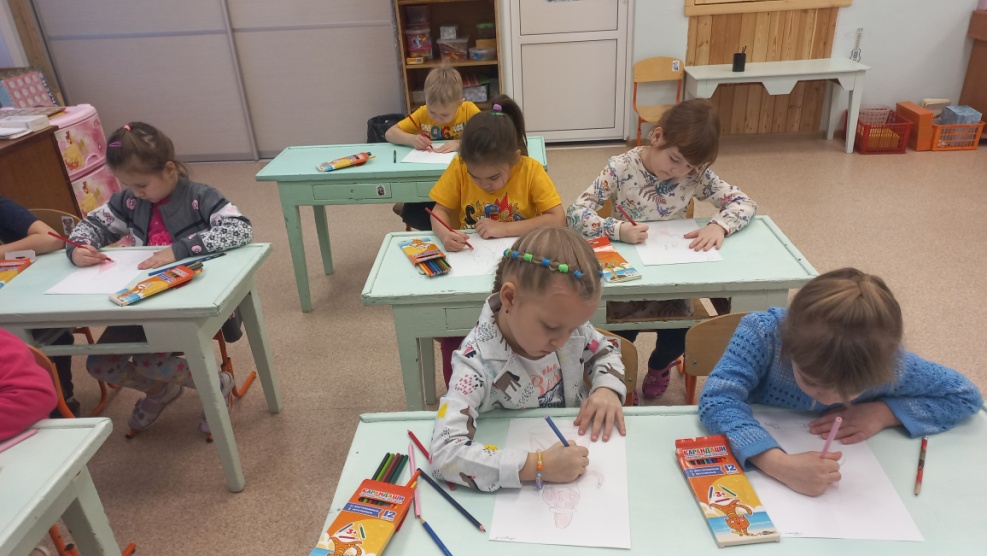 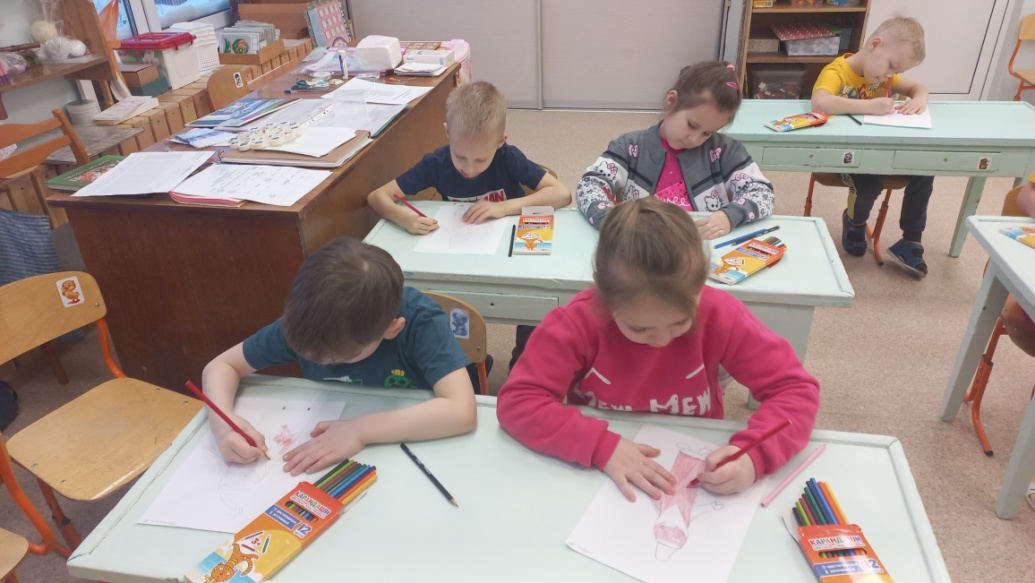 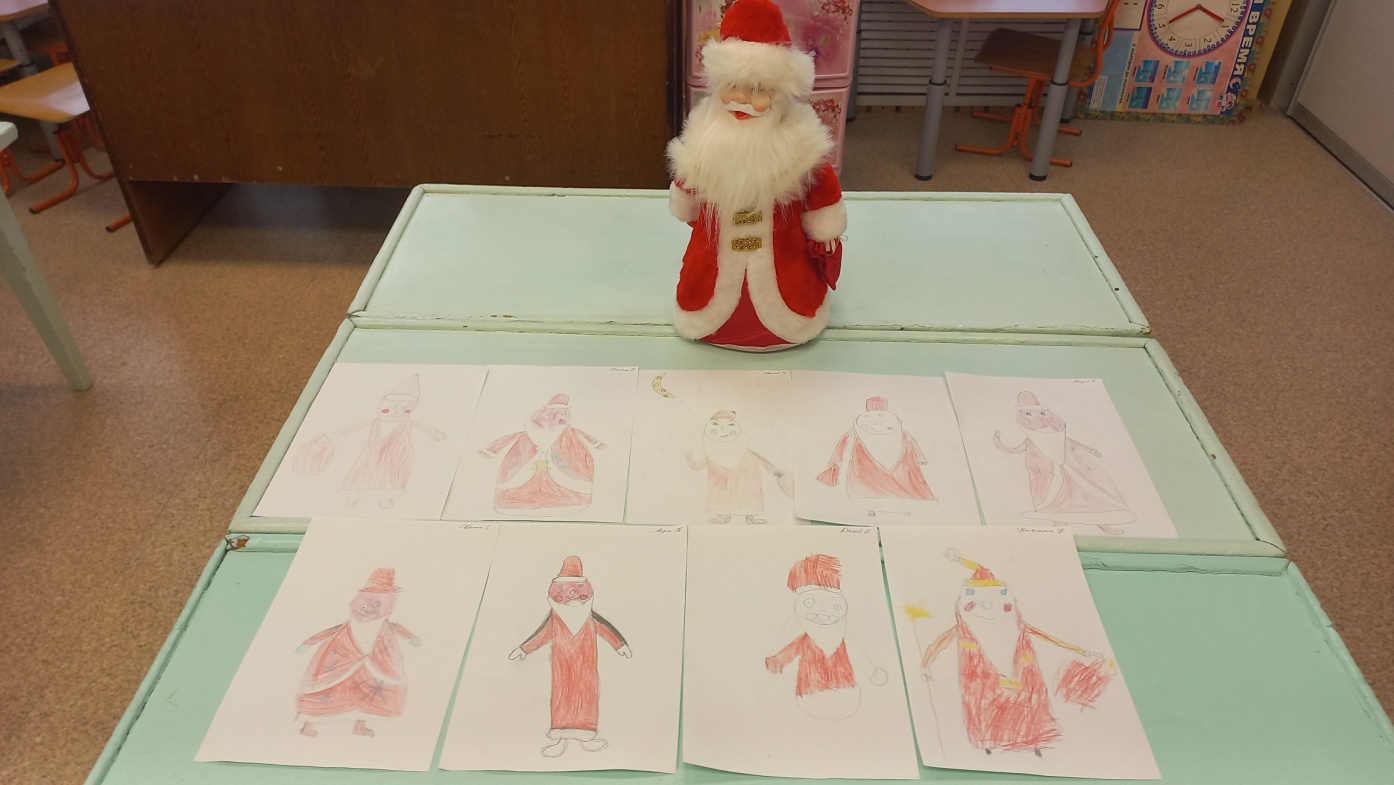 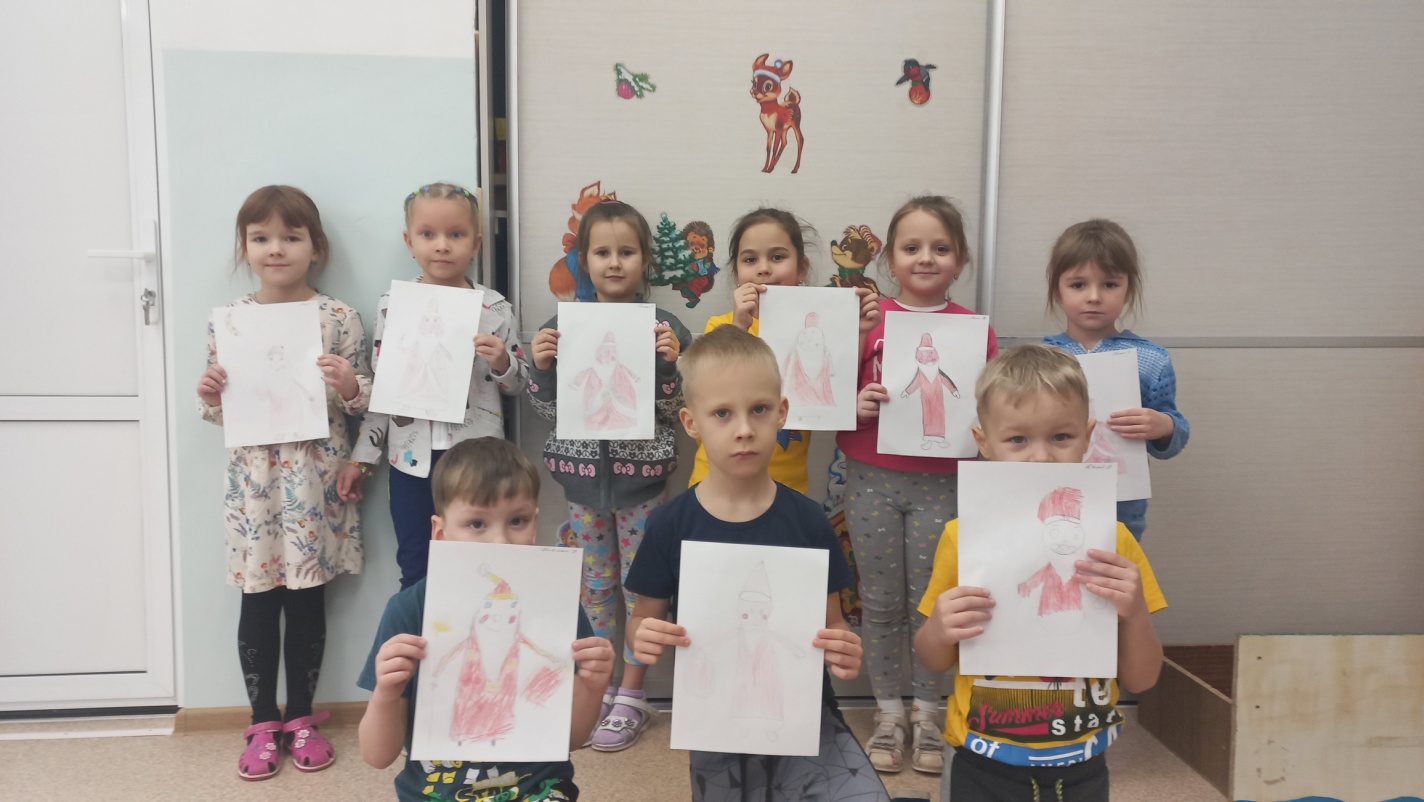 